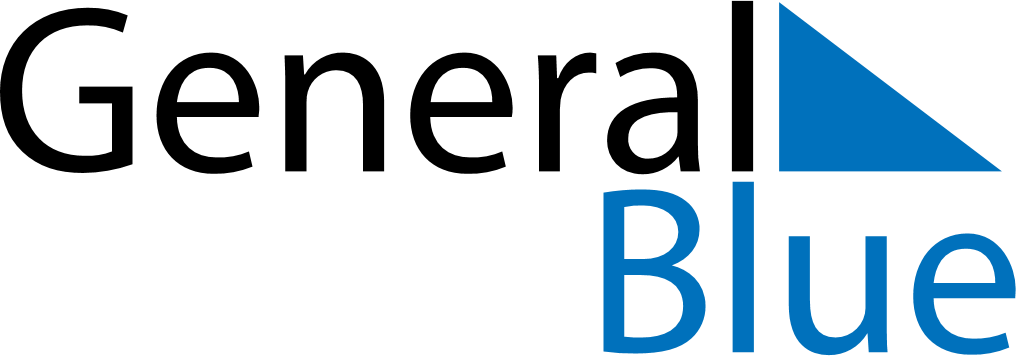 Weekly CalendarJuly 20, 2026 - July 26, 2026Weekly CalendarJuly 20, 2026 - July 26, 2026Weekly CalendarJuly 20, 2026 - July 26, 2026Weekly CalendarJuly 20, 2026 - July 26, 2026Weekly CalendarJuly 20, 2026 - July 26, 2026Weekly CalendarJuly 20, 2026 - July 26, 2026MondayJul 20TuesdayJul 21TuesdayJul 21WednesdayJul 22ThursdayJul 23FridayJul 24SaturdayJul 25SundayJul 266 AM7 AM8 AM9 AM10 AM11 AM12 PM1 PM2 PM3 PM4 PM5 PM6 PM